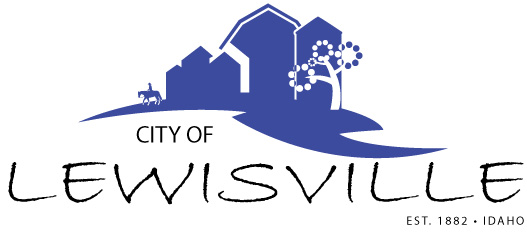 P.O. Box 160, Lewisville, Idaho 83431 · 208.390.0829Special Lewisville City CouncilMeeting and Work MeetingNotice and AgendaNotice is hereby given of a Special Work Meeting of the Lewisville City Council to be held:Wednesday, September 15, 2021 at 7:00 p.m.Lewisville Community Center, 3451 E 480 N, Lewisville, Idahowith the following Agenda:AgendaRoll Call:	George 	Linda 		James 	Brigham 	Mark Countryside Meadows Plat Review, Approval and Annexation – Action ItemSubdivision Ordinance for the City of Lewisville – Action ItemAdjournment:	Action ItemAny person needing special accommodations to participate in the meeting should contact City Clerk Donetta Fife at (208) 390-0829 at least 8 hours prior to the meeting.